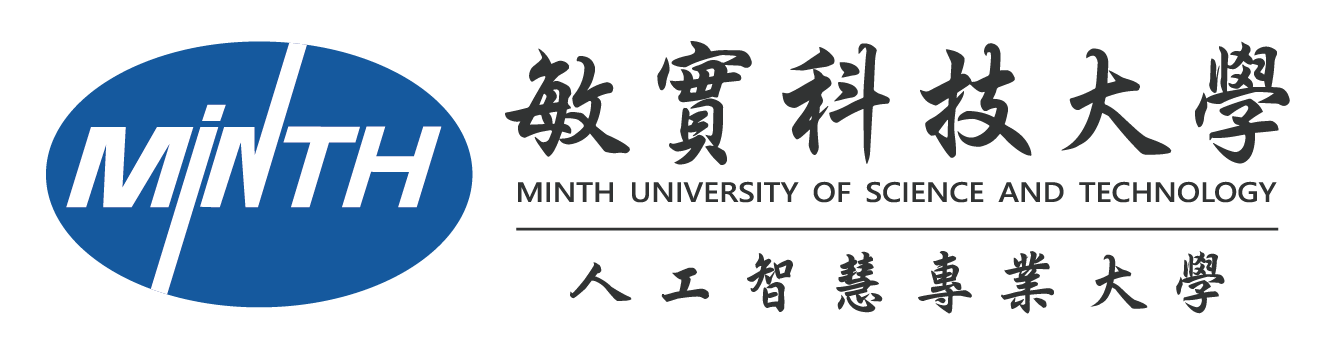 教師成長社群計畫書一、基本資料二、社群架構三、社群活動設計四、預算概算表請填寫高等教育深耕計畫預算表，並隨附。召集人：___________________(簽章)社群召集人系科社群召集人姓名/職稱社群召集人姓名/職稱社群召集人姓名/職稱/校內分機手機手機手機E-MAIL執行期間自民國 XXX 年        月        日起至民國 XXX年        月        日自民國 XXX 年        月        日起至民國 XXX年        月        日自民國 XXX 年        月        日起至民國 XXX年        月        日自民國 XXX 年        月        日起至民國 XXX年        月        日自民國 XXX 年        月        日起至民國 XXX年        月        日自民國 XXX 年        月        日起至民國 XXX年        月        日成員資料系科姓名姓名手機E-MAILE-MAIL成員資料成員資料成員資料成員資料成員資料成員資料成員資料成員資料成員資料成員資料社群名稱社群網址社群類別1.共通議題：□課程規劃  □職涯發展     □人際關係□溝通技巧  □班級經營     □其他：           2.教材教法：□創新教學  □個案教學     □科際整合教學□數位課程  □問題導向學習 □其他：           3.跨領域學習：□理論導向  □應用實務     □跨域共授     □營運型4.其他：                   理念與目標內容請以標楷體/Times New Roman，12字型大小撰寫，頁面不敷使用請自行增減。活動內容大綱預期成果量化指標(1)	參與人數：教師：   人、行政人員：   人、校外：   人(2)	滿意度調查發放問卷數：   份、有效問卷數：   份質化指標節次活動流程及內容設計時間地點主題一(日期)主題二(日期)主題三(日期)主題四(日期)主題五(日期)主題六(日期)社群要點及注意事項